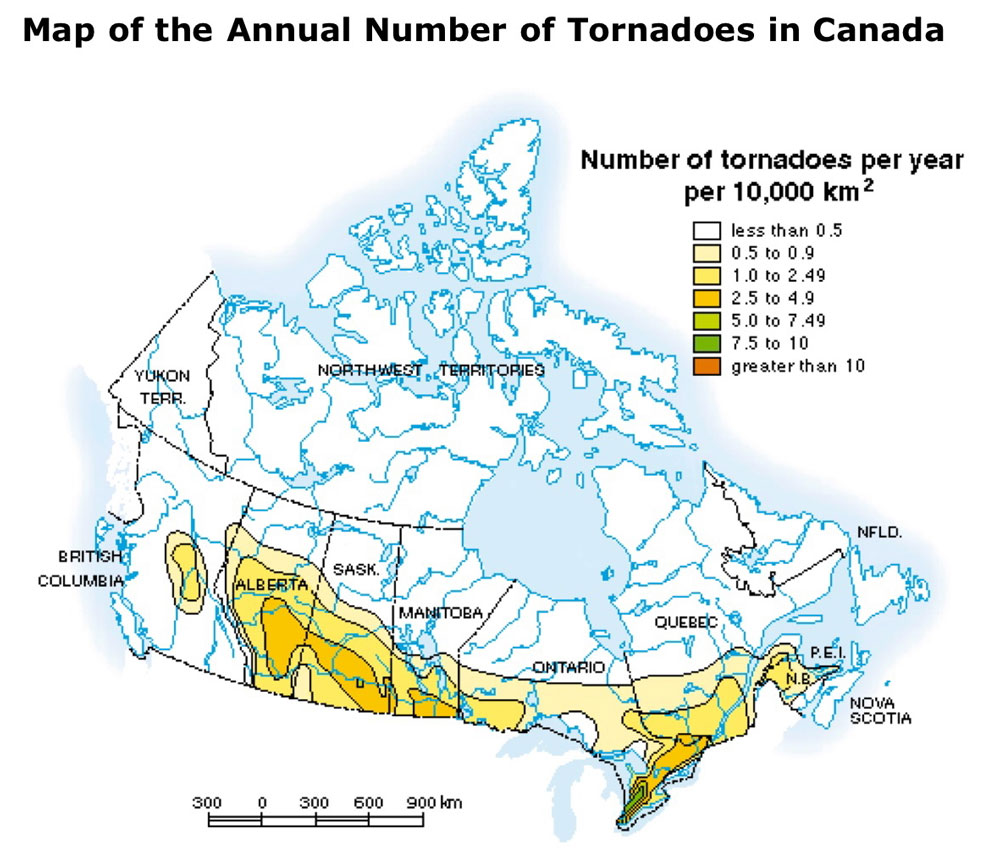 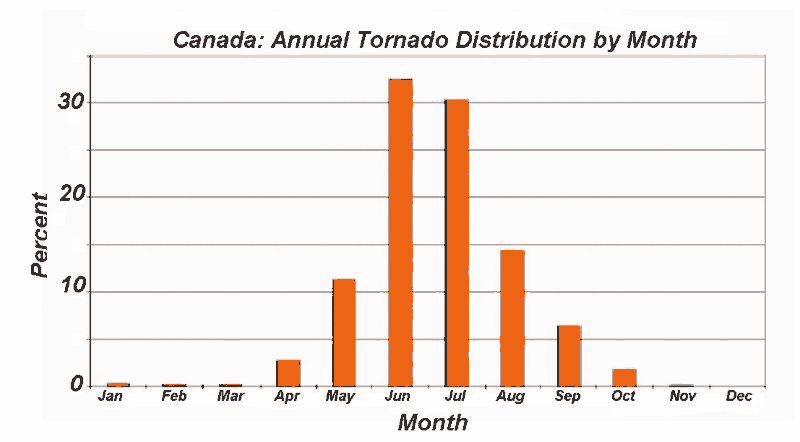 La risque des tornades au CanadaOù est-ce que la majorité des tornades touchent au Canada ? Où est-ce qu’ils n’arrivent pas? Nommez plusieurs endroits. Regardez le graphe.  Dans quelle saison la majorité des tornades se passent? Pensez d’un raison pourquoi ce motif existe. Basé sur la carte, quels types de climats d’été sont requis pour la création des tornades? Où est-ce qu’on a plus de sécurité des tornades qu’à Huntsville?En moyenne, combien de tornades se passent chaque année aux endroits suivants : Huntsville, Ontario:Regina, Saskatchewan:Halifax, Nouvelle Écosse: Winnipeg, Manitoba:Les Territoires du Nord-Ouest: 